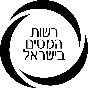 CERTIFICATE OF ORIGINCOLOMBIA – ISRAEL FREE TRADE AGREEMENT1. Exporter (name, address, country)1. Exporter (name, address, country)2. Certificate No.2. Certificate No.3. Importer (name, address, country)3. Importer (name, address, country)4. Country of Origin4. Country of Origin5. Observations	5. Observations	6. Commercial Invoices6. Commercial Invoices7. Description of Goods7. Description of Goods7. Description of Goods7. Description of GoodsOrigin CriteriaDescription of the GoodsDescription of the GoodsGross Weight or Other MeasureORIGIN CERTIFICATIONORIGIN CERTIFICATIONORIGIN CERTIFICATIONORIGIN CERTIFICATION8. Declaration by: The producer The exporter (if not the producer)The undersigned hereby declares that he/she has read the instructions for filling out this certificate, and that the goods comply with the origin requirements specified in this Agreement.Date:Stamp and Signature8. Declaration by: The producer The exporter (if not the producer)The undersigned hereby declares that he/she has read the instructions for filling out this certificate, and that the goods comply with the origin requirements specified in this Agreement.Date:Stamp and Signature9. Certification by the Issuing Authority:Name of the Issuing AuthorityWe hereby certify the authenticity of this certificate and that it was issued in accordance with the provisions of the Agreement.Date:Stamp and Signature9. Certification by the Issuing Authority:Name of the Issuing AuthorityWe hereby certify the authenticity of this certificate and that it was issued in accordance with the provisions of the Agreement.Date:Stamp and Signature